ProformaVIIa (i)MINUTES OF THE ZEROTH DOCTORAL COMMITTEEMembers Present & Signature:Receipt of payment of fees / clearance of dues submitted:      Yes  	NoBroad Area of Research:Tentative Title:Minimum No. of Courses as per Regulation: 3*(*If a research scholar has already completed the Research Methodology course in M.Phil. / M.S. programme, he/she may be exempted from registering for the same but the scholar will have to study another course in lieu of it as recommended by the DC)Details of Course work:P.T.O. Committee Proceedings (Work Planned, Recommendations)Signature of the Supervisor					            Signature of the HoD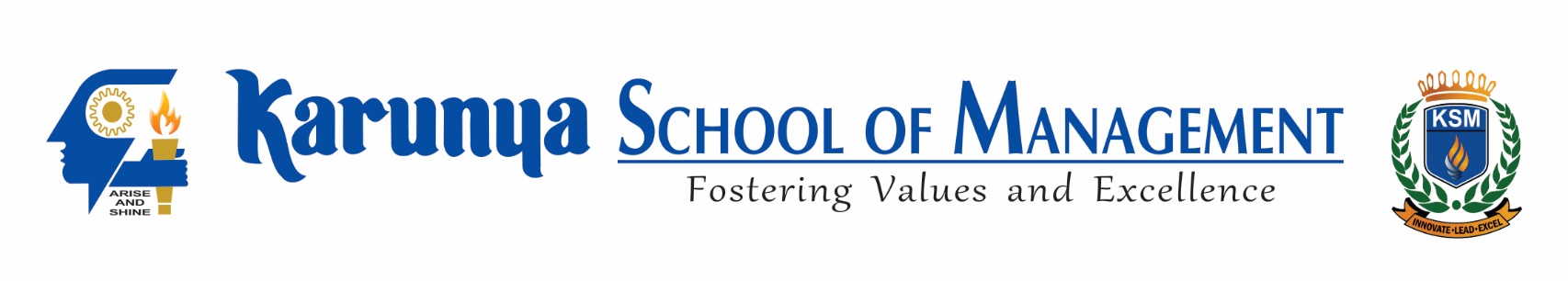 KARUNYA INSTITUTE OF TECHNOLOGY AND SCIENCES(Declared as Deemed to be University under Sec. 3 of the UGC Act 1956)             A CHRISTIAN MINORITY RESIDENTIAL INSTITUTIONAICTE Approved & NAAC AccreditedKarunya Nagar, Coimbatore - 641 114, Tamil Nadu, IndiaAcademic YearDate :Name of the Scholar Register No.Dues clearance details Date of payment of fees : Receipt No:……………….  Date:………………..Date of payment of fees : Receipt No:……………….  Date:………………..Name SignatureExternal ExpertInternal ExpertSupervisorJt. Supervisor (if any)Coordinator  (if any)Any other memberS.NoSubject CodeName of the SubjectNo. of Credits116MA4001Research Methodology3:0:0234LS3900Comprehensive Literature Survey0:0:45CV3991Comprehensive Viva